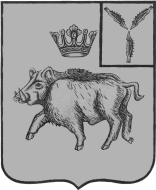 СОВЕТ БОЛЬШЕОЗЕРСКОГО  МУНИЦИПАЛЬНОГО ОБРАЗОВАНИЯБАЛТАЙСКОГО МУНИЦИПАЛЬНОГО РАЙОНАСАРАТОВСКОЙ ОБЛАСТИСемьдесят восьмое   заседание Совета Третьего созываРЕШЕНИЕот 24.08.2018 №  308с. Б-ОзеркиО внесении изменений в решение Совета Большеозерского муниципального образования от 11.10.2017 №210 «Об утверждении Положения о порядке получения муниципальными служащими Большеозерского муниципального образования разрешения представителя нанимателя участвовать на безвозмездной основе в управлении некоммерческими организациями в качестве единоличного исполнительного органа или вхождения в состав их коллегиальных органов управления»В соответствии с Федеральным законом от 03 апреля 2017 года №  64-ФЗ «О внесении изменений в отдельные законодательные акты Российской Федерации в целях совершенствования государственной политики в области противодействия коррупции»,  руководствуясь статьей 21 Устава Большеозерского  муниципального образования Балтайского муниципального района Саратовской области, Совет Большеозерского муниципального образования РЕШИЛ:1. Внести в решение Совета Большеозерского муниципального образования от 11.10.2017 № 210 «Об утверждении Положения о порядке получения муниципальными служащими Большеозерского муниципального образования разрешения представителя нанимателя участвовать на безвозмездной основе в управлении некоммерческими организациями в качестве единоличного исполнительного органа или вхождения в состав их коллегиальных органов управления» следующее изменение:1.1. Приложение к решению изложить в новой редакции, согласно приложению.2. Настоящее решение вступает в силу со дня его опубликования на официальном сайте администрации Балтайского муниципального района.  3. Контроль за исполнением настоящего решения возложить на постоянную комиссию Совета Большеозерского  муниципального образования по вопросам местного самоуправления.Глава Большеозерскогомуниципального образования                                            В.П.ПолубариновПоложение о порядке получения муниципальными служащими Большеозерского муниципального образования разрешения представителя нанимателя участвовать на безвозмездной основе в управлении некоммерческими организациями в качестве единоличного исполнительного органа или вхождения в состав их коллегиальных органов управления1.1. Настоящее Положение устанавливает порядок получения муниципальными служащими Большеозерского муниципального образования разрешения представителя нанимателя участвовать на безвозмездной основе в управлении некоммерческими организациями в качестве единоличного исполнительного органа или вхождения в состав их коллегиальных органов управления  (далее – муниципальные служащие),  разрешения представителя нанимателя участвовать на безвозмездной основе в управлении следующими некоммерческими организациями в качестве единоличного исполнительного органа или вхождения в состав их коллегиальных органов управления: общественной организацией (за исключением политической партии), жилищным, жилищно-строительным, гаражным кооперативом, садоводческим, огородническим, дачным потребительским кооперативом, товариществом собственников недвижимости (далее – некоммерческие организации).1.2. Муниципальные служащие подают представителю нанимателя письменное заявление о разрешении участвовать на безвозмездной основе в управлении некоммерческими организациями в качестве единоличного исполнительного органа или вхождения в состав их коллегиальных органов управления по форме согласно приложению № 1 к настоящему Положению (далее - заявление).1.3. Заявление представляется до начала участия в управлении некоммерческой организацией, за исключением случаев, предусмотренных пунктом 3 настоящего Положения и абзацем 2 пункта 1 настоящего решения. К заявлению прилагаются копии учредительных документов соответствующей некоммерческой организации.1.4. Муниципальные служащие, участвующие на безвозмездной основе в управлении некоммерческими организациями в качестве единоличного исполнительного органа или вхождения в состав их коллегиальных органов управления на день назначения на должность муниципальной службы подают заявление в день назначения на должность муниципальной службы.1.5. Разрешение участвовать на безвозмездной основе в управлении некоммерческими организациями в качестве единоличного исполнительного органа или вхождения в состав их коллегиальных органов управления оформляется путем проставления на заявлении резолюции представителя нанимателя.1.6. Муниципальный служащий представляет заявление на имя главы Большеозерского муниципального образования.1.7. Регистрация заявлений осуществляется главным специалистом администрации Большеозерского муниципального образования в день их поступления в журнале регистрации заявлений о разрешении участвовать на безвозмездной основе в управлении некоммерческими организациями в качестве единоличного исполнительного органа или вхождения в состав их коллегиальных органов управления (далее - журнал), составленном по форме согласно приложению № 2 к настоящему Положению. Журнал должен быть прошит и пронумерован, а также заверен оттиском печати администрации Большеозерского муниципального образования.1.8. На заявлении указывается дата и номер его регистрации, фамилия, инициалы и должность лица, зарегистрировавшего заявление.1.9. Представителем нанимателя подготавливается представление, касающееся обеспечения соблюдения муниципальным служащим требований к служебному поведению и (или) требований об урегулировании конфликта интересов либо осуществления мер по предупреждению коррупции в связи с намерением муниципального служащего участвовать на безвозмездной основе в управлении некоммерческими организациями в качестве единоличного исполнительного органа или вхождения в состав их коллегиальных органов управления (далее - представление).1.10. В течение пяти рабочих дней, следующих за днем поступления заявления, представление вместе с заявлением направляется представителем нанимателя в комиссию по соблюдению требований к служебному поведению муниципальных служащих и урегулированию конфликта интересов (далее - комиссия).1.11. Представление рассматривается комиссией в порядке, установленном положением о комиссии. Копия протокола заседания комиссии, заявление и другие материалы в течение семи рабочих дней со дня заседания направляются представителю нанимателя.1.12. Представитель нанимателя рассматривает заявление с учетом решения комиссии и принимает решение о согласовании или об отказе в его согласовании путем проставления соответствующей резолюции в срок не позднее 3 рабочих дней со дня поступления заявления и приложенных к нему материалов.1.13. После рассмотрения заявления представителем нанимателя оно выдается главным специалистом  администрации Большеозерского муниципального образования  муниципальному служащему на руки.Приложение к решению Совета Большеозерского  муниципального образованияот 24.08.2018 № 308